Temat: Cieszę się piękną i zdrową Ziemią!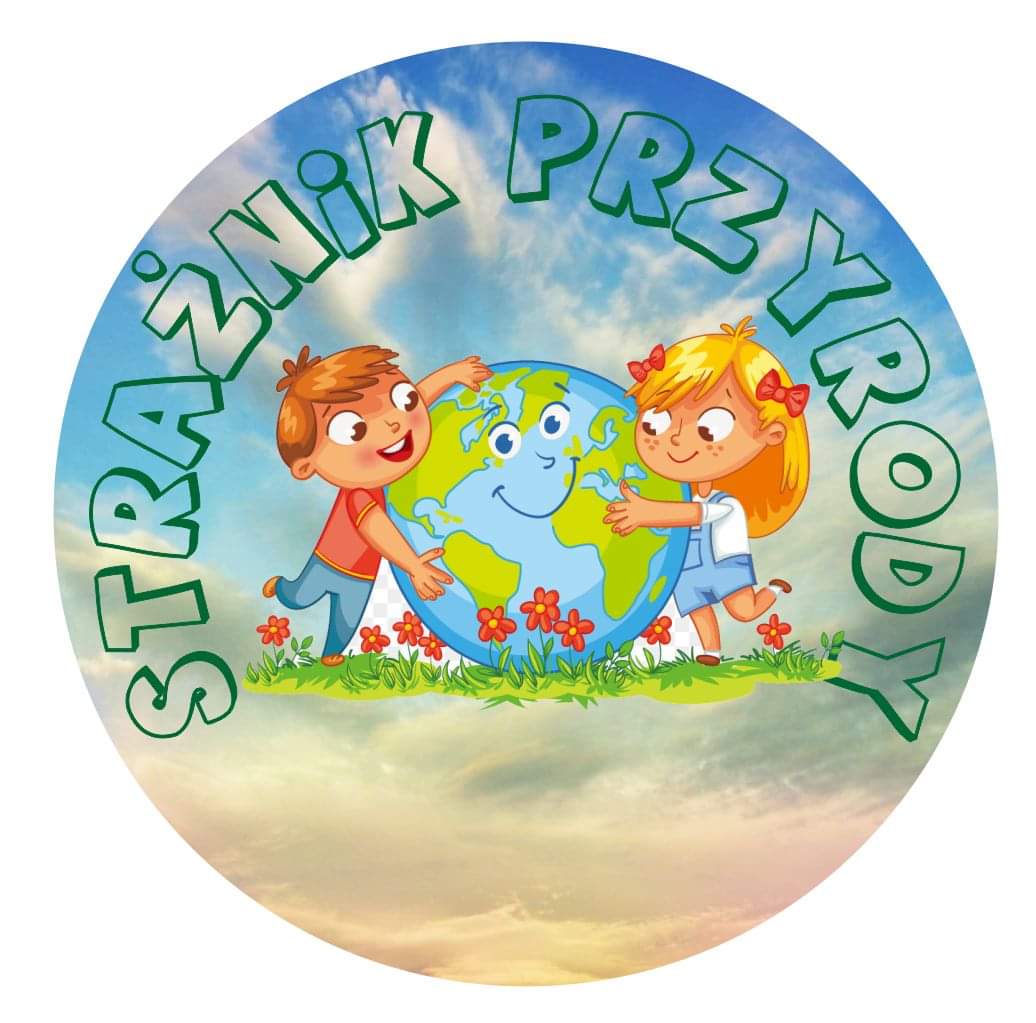 https://www.youtube.com/watch?v=e3zuosDT3K4 Proszę o to, by dzieci wysłuchały piosenki znajdującej się pod tym adresem. Następnie odpowiedziały na poniższe pytania:O czym była ta piosenka?Kiedy tworzy się bałagan?Co trzeba zrobić, by bałagan nie powstał?Dzisiejszym zadaniem dzieci jest sprzątnięcie przestrzeni wokół siebie (pokoju), bądź pomoc Państwu w pracach domowych. Myślę, że miło byłoby, gdyby dzieci wykonywały zdania przy powyższej piosence. Dzięki temu dzieci będą miały możliwość osłuchać się z jej tekstem i być może nabrać kilku dobrych nawykówProszę zapoznać dzieci z poniższym tekstem:Wielkie sprzątanieJoanna BernatW lesie na polanieDziś ważne zebranie.Wzięły się zwierzętaZa wielkie sprzątanie.Mrówka ze ślimaczkiemSprzątają pod krzaczkiem,A żabki z wiewiórkąW strumyku za górką.Zbierają sikorkiPapierki i worki,A maleńkie muszki Butelki i puszki.Kosy pogwizdująI śmieci pakują.A niedźwiadek z liskiemSortują je wszystkie.A gdy posprzątałyTen list nam wysłały:Pamiętajcie dzieci,By w lesie nie śmiecić.Pytania do tekstu:Co robiły zwierzęta?Gdzie sprzątają mrówka i ślimak?Gdzie sprzątają żabki i wiewiórka?Co robią sikorka i muszki?Co robią kosy?Co zrobiły zwierzęta, gdy skończyły sprzątanie?Jaką ważną informację przekazały zwierzęta dzieciom?Proszę, by dzieci wykonały Drzewo- zadanie z Kart Pracy udostępnionych Państwu, strona 27. Po wykonaniu zadania dzieci mają odpowiedzieć na pytanie:Czego potrzebują rośliny do życia?Przesyłam również kolorowankę do wydruku.Miłego dnia 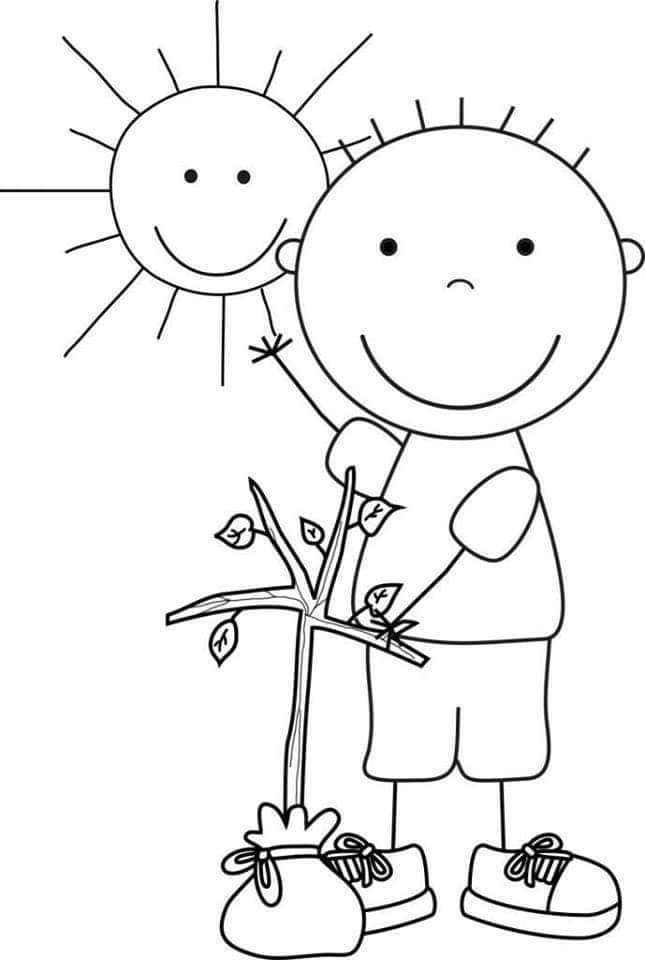 